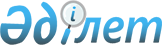 Об утрате силы постановление районного акиматаПостановление акимата Кызылкогинского района Атырауской области от 8 января 2016 года № 6      Руководствуясь статьей 21-1 Закона Республики Казахстан "О нормативных правовых актах" от 24 марта 1998 года, акимат района ПОСТАНОВЛЯЕТ:

      1. Признать постановление районного акимата от 23 ноября 2013 года № 294 "Об утверждении Правил служебной этики государственных служащих акимата Кызылкогинского района" (зарегистрированное в реестре государственной регистрации нормативных правовых актов за № 2828, опубликованое в районной газете "Кызылкога" от 9,16 января 2014 года) утратившим силу. 

      2. Настоящее постановление опубликовать его в районной газете "Кызылкога".

      3. Настоящее постановление вводится в действие со дня его подписания.

      4. Контроль за исполнением настоящего постановления возложить на руководителя аппарата акима района Абуова М.


					© 2012. РГП на ПХВ «Институт законодательства и правовой информации Республики Казахстан» Министерства юстиции Республики Казахстан
				
      Исполняющий обязанности 
акима района

Б. Ажигалиев
